StedDatoUnderskrift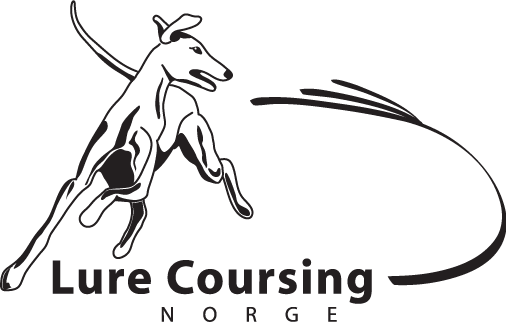 SØKNAD OM OPPTAK TILLC-UTDANNINGSøkerens navnAdressePostnr./stedE-postTelefonnummerDato for søknadFødselsdatoJeg søker med dette om opptak til følgende LC-autorisasjon(er)StarterSekretærPilotLisensutstederDommerMedlemsskap og tillitsvervMedlemsskap og tillitsvervHvilke(n) hundeklubb(er) er du medlem i?Har du hatt tillitsverv i noen organisasjon? JA   NEIHvis JA, skriv en kort redegjørelse.Har du noen LC-autorisasjoner fra før av? JA   NEI      Hvis JA, hvilke autorisasjoner? Har du påbegynt utdanningsløpet til noen LC-autorisasjoner?JA   NEIHvis JA, hvilke(n)?CV (tjenestegjøringer, aktivitet innen sporten, egen rase, evt. oppdrett o.l. CV (tjenestegjøringer, aktivitet innen sporten, egen rase, evt. oppdrett o.l. Øvrig relevant informasjonØvrig relevant informasjon